بسمه تعالی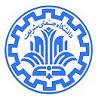 گزارش میان دوره پیشرفت کار اعتبار کیفیت  نام عضو هیأت علمی :		  				گزارش 	سال اول 	 سال دوم 	موارد هزینه کرد اعتبار :دستاوردهای پژوهشی مرتبط با این اعتبار تاکنون : (نظیر انتشار مقالات، ثبت پتنت، دستیابی به فناوری، قراردادهای صنعتی ...)پیشبینی دستاوردها در سال آتینظرات و پیشنهادات : (خواهشمند است ارزیابی خود را در  مورد میزان تاثیر این اعتبار در پیشبرد پژوهش خود ارائه فرمایید)درخواست تمدید اعتبار :ردیفموردمبلغ تقریبیتوضیحات و ملاحظات1پرداخت به دانشجویان و دستیاران2خرید تجهیزات / مواد مصرفی3خرید خدمات4سایر:(ذکر شود)